开封市祥符区2019年建筑能效提升项目 施工招标文件（3）标段项目编号：XFGK2020-03-21 招   标  人：开封市祥符区住房和城乡建设局招标代理机构：内蒙古润泰工程项目管理有限责任公司日    期：二O二0年三月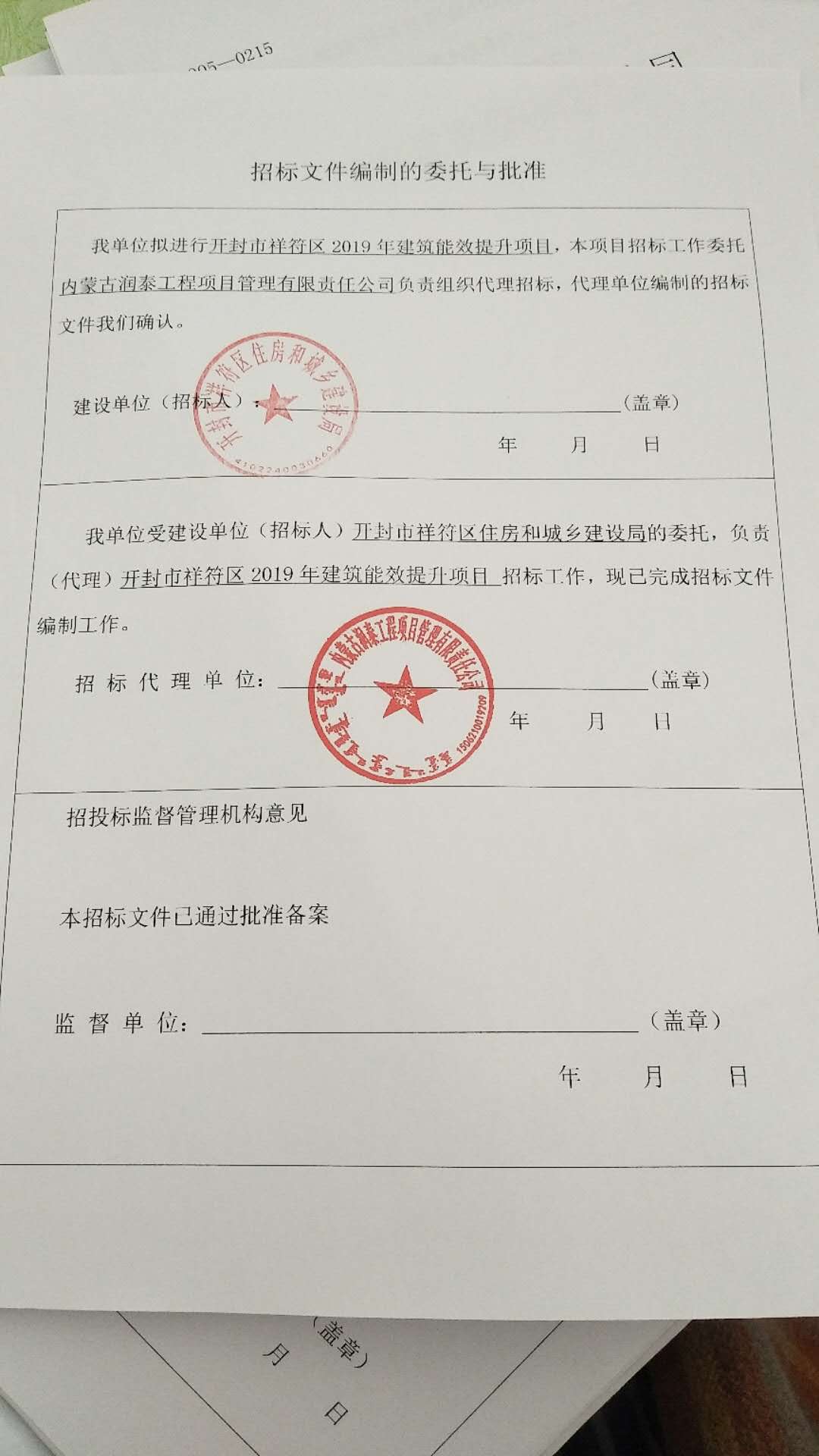 目  录第一章 招标公告	5第二章 投标人须知	81.总则	132. 招标文件	153. 投标文件	164. 开标	175. 评标	186. 合同授予	187. 重新招标和不再招标	198. 纪律和监督	199  需要补充的其他内容：	20第三章 评标办法	22第四章 合同条款及格式	27第五章 报价编制说明	32第六章 技术标准和要求	33第七章 投标文件格式	34一、投标函及投标函附录	37二、法定代表人身份证明书	39三、授权委托书	40四、已标价工程量清单	41五、 施工组织设计	44六、项目管理机构	50七、资格审查资料	52八、服务承诺书	55九、建设工程廉政承诺书	56十、其他材料	57第一章招标公告招标条件：开封市祥符区2019年建筑能效提升项目已由相关部门批准建设，目前本项目已具备招标条件，内蒙古润泰工程项目管理有限责任公司受开封市祥符区住房和城乡建设局的委托，对本项目进行公开招标，欢迎具有相应资质的投标人前来投标。二、项目概况：1、项目名称：开封市祥符区2019年建筑能效提升项目；2、项目编号：XFGK2020-03-21 ；3、资金来源和落实情况：财政资金，已落实4、项目总投资：约695万元5、计划工期：施工标段：50日历天监理标段：施工阶段及缺陷责任期监理服务期6、招标范围：施工标段：招标文件、技术实施手册及工程量清单所包含的全部内容监理标段：施工阶段及缺陷责任期监理服务7、工程建设地点: 开封市祥符区8、标段划分：本项目共划分4个标段第一标段：开封市祥符区2019年幸福小区建筑能效提升项目施工 第二标段：开封市祥符区2019年教师新村小区建筑能效提升项目施工 第三标段：开封市祥符区2019年乾程小区建筑能效提升项目施工 第四标段：开封市祥符区2019年幸福小区、教师新村小区、乾程小区建筑能效提升项目监理 9、质量要求:合格；三、投标人资格要求：3.1、投标人须具备独立法人资格，且应具有有效的营业执照、税务登记证、组织机构代码证或三证合一的营业执照；并在人员、设备、资金等方面具有相应的施工能力；3.2、资质要求：施工标段：1、投标人须具备建设行政主管部门核发的建筑工程施工总承包叁级及以上资质，具备建筑装饰装修贰级及以上资质，且同时具备防水防腐保温工程专业承包贰级及以上资质。并具有有效的安全生产许可证；2、拟任项目经理须具备建筑工程专业贰级及以上注册建造师资格（不含临时建造师），并具有有效的安全生产考核合格证书，继续教育证（按要求需要进行继续教育的建造师提供），具备相关专业中级及以上技术职称（提供网页查询方式），且未担任其他在建工程项目经理，并出具项目经理无在建承诺书；3、拟任的技术负责人需具备相关专业中级及以上技术职称、3年以上相关工作经历(自取得中级及以上工程技术职称之日计算，提供网页查询方式)；4、项目经理、委托代理人、技术负责人、施工员、质量员、安全员、材料员、资料员、造价人员需提供和投标单位签订的有效的劳动合同及社会保障部门出具的2019年6月至2019年12月之间在本公司参加社会保险证明（提供人社部门出具的参保证明并提供网页查询方式，出具时间不得早于公告发布时间），如有不在本公司参加社会保险，一经查实取消其投标资格；监理标段：1、具有房屋建筑工程监理丙级及以上资质或工程监理综合资质；2、拟任项目总监须具有房建专业总监理工程师注册证；具备相关专业中级及以上技术职称（提供网页查询方式）；3、项目总监需提供和投标单位签订的有效的劳动合同及社会保障部门出具的2019年6月至2019年12月之间在本公司参加社会保险证明（提供人社部门出具的参保证明并提供网页查询方式，出具时间不得早于公告发布时间），如有不在本公司参加社会保险，一经查实取消其投标资格；3.3投标人须具有良好的商业信誉和健全的财务会计制度（提供2016年度、2017年度、2018年度）经会计事务所审计的财务报告；且财务状况良好且连续三年无亏损，无不良债务；公司成立不足三年的，按实际成立年限提供财务审计报告。3.4投标人不得存在财库[2016]125号《关于在政府采购活动中查询及使用信用记录有关问题的通知》中拒绝其参与政府采购活动的行为。投标人应通过“信用中国”网站(www.creditchina.gov.cn)查询“失信被执行人”和“重大税收违法案件当事人名单”、中国政府采购网(www.ccgp.gov.cn)查询“政府采购严重违法失信行为记录名单”渠道查询自身信用记录，并提供查询截图。投标人报名至与招标人签订合同期间一旦发现投标人存在信用问题，招标人均有权取消其中标资格。3.5本项目不接受联合体投标。3.6每个投标人只能对一个标段进行报名。四、招标文件的获取4.1、招标文件获取时间：2020年3月26 日9 时00 分至2020年4月1日17时00 分。4.2、招标文件获取方式：凡有意参加投标者，应注册成为开封市公共资源交易中心网站会员并取得CA密钥，在开封市公共资源交易中心网站http://www.kfsggzyjyw.cn:8080/ygpt/登录政采、工程业务系统，凭CA密钥登录会员系统，并按要求下载电子招标文件。投标人未按规定时间下载电子招标文件的，其投标将被拒绝。4.3、获取招标文件后，投标人请到开封市公共资源交易中心网站登录政采、工程业务系统，凭CA密钥登录会员系统，在“组件下载”中下载最新版本的投标文件制作工具安装包，并使用安装后的最新版本投标文件制作工具制作电子投标文件。4.4、请投标人时刻关注开封市公共资源交易中心网站和公司CA密钥推送消息。五、投标文件递交：5.1投标人只需要递交电子投标文件。5.2电子投标文件上传截止时间2020年4月 23 日上午9 时30分。5.3电子投标文件须在投标截止时间前在开封市公共资源交易中心网站（http://www.kfsggzyjyw.cn:8080/ygpt/WebUserLoginIndex.html）会员系统中加密上传；5.4本项目采用“远程不见面”开标方式，投标人无需到达现场提交原件资料、无需到开封市公共资源交易中心现场参加开标会议，远程在线登陆开标大厅，参加开标活动并进行投标文件解密、答疑澄清等(系统解密时长默认为40钟，错过解密时长者视为自动放弃本次投标)。六、发布公告的媒介：本项目的招标公告在《中国采购与招标网》、《河南省政府采购网》、《开封市公共资源交易信息网》上同时发布。七、联系方式：招标人：开封市祥符区住房和城乡建设局地址：开封市祥符区恒福街26号联系人： 荆先生联系电话：0371—26668660行政监督：开封市祥符区政府采购办公室代    码：11410224005362043Y联 系 人 ：曹先生电  话：0371-26668106招标代理：内蒙古润泰工程项目管理有限责任公司联 系 人：李先生联系电话：18639771509地  址：开封市集英街北段西湖佳苑3单元第二章 投标人须知投标人须知前附表1.总则项目概况根据《中华人民共和国招标投标法》等有关法律、法规和规章的规定，本招标项目已具备招标条件，现对本招标项目进行招标。本招标项目招标人：见投标人须知前附表。本招标项目招标代理机构：见投标人须知前附表。本招标工程名称及标段名称：见投标人须知前附表。本招标项目建设地点：见投标人须知前附表。资金来源和落实情况本招标项目的资金来源：见投标人须知前附表。本招标项目的资金落实情况：见投标人须知前附表。招标范围、计划工期和质量要求本次招标范围：见投标人须知前附表。本次招标的工期要求：见投标人须知前附表。本次招标的质量要求：见投标人须知前附表。投标人资格要求1.4.1 投标人应具备承担本标段施工的资质条件、能力和信誉。（1）资质条件：见投标人须知前附表；（2）财务要求：见投标人须知前附表；（3）项目经理资格：见投标人须知前附表；（4）其他要求：见投标人须知前附表。1.4.2 投标人须知前附表规定接受联合体投标的，除应符合本章第1.4.1 项和投标人须知前附表的要求外，还应遵守以下规定：（1）联合体各方应按招标文件提供的格式签订联合体协议书，明确联合体牵头人和各方权利义务；（2）由同一专业的单位组成的联合体，按照资质等级较低的单位确定资质等级；（3）联合体各方不得再以自己名义单独或参加其他联合体在同一标段中投标。1.4.3 投标人不得存在下列情形之一（1）为招标人不具有独立法人资格的附属机构（单位）；（2）为本标段前期准备提供设计或咨询服务的，但设计施工总承包的除外；（3）为本标段的监理人；（4）为本标段的代建人；（5）为本标段提供招标代理服务的；（6）与本标段的监理人或代建人或招标代理机构同为一个法定代表人的；（7）与本标段的监理人或代建人或招标代理机构相互控股或参股的；（8）与本标段的监理人或代建人或招标代理机构相互任职或工作的；（9）被责令停业的；（10）被暂停或取消投标资格的；（11）财产被接管或冻结的；（12）在最近三年内有骗取中标或严重违约或重大工程质量问题的。费用承担投标人准备和参加投标活动发生的费用自理。 保密参与招标投标活动的各方应对招标文件和投标文件中的商业和技术等秘密保密，违者应对由此造成的后果承担法律责任。  语言文字除专用术语外，与招标投标有关的语言均使用中文。必要时专用术语应附有中文注释。 计量单位所有计量均采用中华人民共和国法定计量单位。 踏勘现场投标人须知前附表规定组织踏勘现场的，招标人按投标人须知前附表规定的时间、地点组织投标人踏勘项目现场。投标人踏勘现场发生的费用自理。除招标人的原因外，投标人自行负责在踏勘现场中所发生的人员伤亡和财产损失。招标人在踏勘现场中介绍的工程场地和相关的周边环境情况，供投标人在编制投标文件时参考，招标人不对投标人据此作出的判断和决策负责。投标预备会投标人须知前附表规定召开投标预备会的，招标人按投标人须知前附表规定的时间和地点召开投标预备会，澄清投标人提出的问题。投标人应在投标人须知前附表规定的时间前，以书面形式将提出的问题送达招标代理人，以便招标人澄清。招标人在投标人须知前附表规定的时间内，将对投标人所提问题的澄清，以书面方式通知所有购买招标文件的投标人。该澄清内容为招标文件的组成部分。分包投标人拟在中标后将中标项目的部分非主体、非关键性工作进行分包的，应符合投标人须知前附表规定的分包内容、分包金额和接受分包的第三人资质要求等限制性条件。偏离投标人须知前附表允许投标文件偏离招标文件某些要求的，偏离应当符合招标文件规定的偏离范围和幅度。偏离即偏差，偏差分重大偏差和细微偏差。第三章评标办法所列的评审标准均属于重大偏差，投标文件有违反所述情形之一的，视为对招标文件未做出实质响应，按废标处理。细微偏差是指投标文件在实质上响应招标文件要求，但在个别地方存在遗漏或者提供了不完整的技术信息和数据等情况，并且补正这些遗漏或者不完整不会对其他投标人造成不公平的结果。细微偏差不影响投标文件的有效性。评标委员会可书面要求存在细微偏差的投标人书面澄清。招标文件招标文件的组成本招标文件包括： 招标公告；投标人须知；评标办法； 合同条款及格式；报价编制说明；技术标准和要求；投标文件格式； 根据本章第 1.10 款、1.4.3款、第 2.2 款和第2.3款对招标文件给出的内容、澄清、修改，构成招标文件的组成部分招标文件的澄清投标人应仔细阅读和检查招标文件的全部内容。如发现缺页或附件不全，应及时向招标人提出，以便补齐。如有疑问，应在投标人须知前附表规定的时间前以书面形式（包括信函、电报、传真、邮件等可以有形地表现所载内容的形式，下同），要求招标人对招标文件予以澄清。招标文件的澄清将在投标人须知前附表规定的投标截止时间15天前以书面形式发给所有购买招标文件的投标人，但不指明澄清问题的来源。如果澄清发出的时间距投标截止时间不足 15 天，相应延长投标截止时间。投标人在收到澄清后，应在投标人须知前附表规定的时间内以书面形式通知招标人，确认已收到该澄清。投标人若认为本次招标过程有违反国家相关法律法规规定的请于递交投标文件的截止日10日前以书面形式向招标人及招标代理机构提出异议。招标文件的修改在投标截止时间 15天前，招标人可以书面形式修改招标文件，并通知所有已购买招标文件的投标人。如果修改招标文件的时间距投标截止时间不足 15 天，相应延长投标截止时间。投标人收到修改内容后，应在投标人须知前附表规定的时间内以书面形式通知招标人，确认已收到该修改。投标文件投标文件的组成投标文件应包括下列内容：一、投标函及投标函附录二、法定代表人身份证明三、授权委托书四、已标价工程量清单五、施工组织设计六、项目管理机构七、资格审查资料八、服务承诺书九、建设工程廉政承诺书十、其他资料投标人须知前附表规定不接受联合体投标的，或投标人没有组成联合体的，投标文件不包括本章第3.1.1 (3）目所指的联合体协议书。投标报价投标人的投标总报价应是包工、包料、包质量、包安全、包工期的总承包价。中标价在合同实施期内不得调整（调价因素按合同专用条款执行）。投标人应按第七章“投标函附录”的要求填写相应表格。投标人在投标截止时间前修改投标函中的投标总报价，应同时修改第七章“投标函附录”中的相应报价。此修改须符合本章第4.3 款的有关要求。投标有效期在投标人须知前附表规定的投标有效期内，投标人不得要求撤销或修改其投标文件。出现特殊情况需要延长投标有效期的，招标人以书面形式通知所有投标人延长投标有效期。投标人同意延长的，但不得要求或被允许修改或撤销其投标文件；投标人拒绝延长的，其投标失效。 资格审查资料3.4.1  “投标人基本情况表”应附投标人营业执照等材料的复印件。 备选投标方案投标人不得递交备选投标方案。 投标文件的编制3.7.1投标文件应按第七章“投标文件格式”进行编写，如有必要，可以增加附页，作为投标文件的组成部分。3.7.2投标文件应当对招标文件有关工期、投标有效期、质量要求、技术标准和要求、招标范围等实质性内容作出响应。投标文件的递交投标人应在前附表第 2.2.2 项规定的投标截止时间前递交电子投标文件。投标人递交投标文件的地点：见投标人须知前附表。逾期送达的或者未送达指定地点的投标文件，招标人不予受理。投标文件的修改与撤回在前附表第 2.2.2 项规定的投标截止时间前，投标人可以修改或撤回已递交的投标文件，但应以书面形式通知招标人。投标人修改或撤回已递交投标文件的书面通知应按照本章第 3.7.3 项的要求签字或盖章。修改的内容为投标文件的组成部分。修改的投标文件应按照本章第 3 条、第 4 条规定进行编制和递交，并标明“修改”字样。开标开标时间和地点招标人在本章第 2.2.2 项规定的投标截止时间（开标时间）和投标人须知前附表规定的地点公开开标。开标程序主持人按下列程序进行开标： 宣布开标纪律； 公布在投标截止时间前递交投标文件的投标人名称，并点名确认投标人是否派人到场； 宣布招标人、监标人等有关人员姓名； 按投标人递交文件先后的逆顺序宣布投标文件的商务标；按照宣布的开标顺序当众开标，公布投标人名称、投标报价、质量、工期及其他主要内容，并记录在案； 投标人代表、招标人代表、监标人等有关人员在开标记录上签字确认； 开标结束。 评标评标委员会评标由招标人依法组建的评标委员会负责。评标委员会由招标人代表以及有关技术、经济等方面的专家组成。评标委员会成员人数及技术、经济等方面专家的确定方式见投标人须知前附表。评标委员会成员有下列情形之一的，应当回避：招标人或投标人的主要负责人的近亲属； 项目主管部门或者行政监督部门的人员； 与投标人有经济利益关系，可能影响对投标公正评审的； 曾因在招标、评标以及其他与招标投标有关活动中从事违法行为而受过行政处罚或刑事处罚的。 评标原则评标活动遵循公平、公正、科学和择优的原则。 评标评标委员会按照第三章“评标办法”规定的方法、评审因素、标准和程序对投标文件进行评审。第三章“评标办法”没有规定的方法、评审因素和标准，不作为评标依据。合同授予定标方式除投标人须知前附表规定评标委员会直接确定中标人外，招标人依据评标委员会推荐的中标候选人确定中标人，评标委员会推荐中标候选人的人数见投标人须知前附表。中标通知在本章第 3.3款规定的投标有效期内，招标人以书面形式向中标人发出中标通知书，同时将中标结果通知未中标的投标人。在本章第 3.3项规定的投标有效期内，招标人以书面形式向中标人发出中标通知书，中标人需向招标代理机构支付代理服务费。 签订合同招标人和中标人应当自中标通知书发出之日起 30 天内，根据招标文件和中标人的投标文件订立书面合同。中标人无正当理由拒签合同的，招标人取消其中标资格，中标人还应当对超过部分予以赔偿。发出中标通知书后，招标人无正当理由拒签合同的，给中标人造成损失的，还应当赔偿损失。重新招标和不再招标重新招标有下列情形之一的，招标人将重新招标： 投标截止时间止，投标人少于 3 个的；（2）经评标委员会评审后否决所有投标的。 不再招标重新招标后投标人仍少于 3 个或者所有投标被否决的，属于必须审批或核准的工程建设项目，经原审批或核准部门批准后不再进行招标。 纪律和监督对招标人的纪律要求招标人不得泄漏招标投标活动中应当保密的情况和资料，不得与投标人串通损害国家利益、社会公共利益或者他人合法权益。 对投标人的纪律要求投标人不得相互串通投标或者与招标人串通投标，不得向招标人或者评标委员会成员行贿谋取中标，不得以他人名义投标或者以其他方式弄虚作假骗取中标；投标人不得以任何方式干扰、影响评标工作。对评标委员会成员的纪律要求评标委员会成员不得收受他人的财物或者其他好处，不得向他人透漏对投标文件的评审和比较、中标候选人的推荐情况以及评标有关的其他情况。在评标活动中，评标委员会成员不得擅离职守，影响评标程序正常进行，不得使用第三章“评标办法”没有规定的评审因素和标准进行评标。 对与评标活动有关的工作人员的纪律要求与评标活动有关的工作人员不得收受他人的财物或者其他好处，不得向他人透漏对投标文件的评审和比较、中标候选人的推荐情况以及评标有关的其他情况。在评标活动中，与评标活动有关的工作人员不得擅离职守，影响评标程序正常进行。 投诉投标人和其他利害关系人认为本次招标活动违反法律、法规和规章规定的，须在国家相关法律、法规规定的时间内(公示期)以书面形式向有关行政监督部门投诉。投标人应保证提出的质疑内容和相应证明材料的真实性及来源的合法性，并承担相应的法律责任。9  需要补充的其他内容：见投标人须知前附表9.1 投标人和其他利害关系人认为本次招标活动违反法律、法规和规章规定的，有权向有关行政监督部门投诉。（1）接受质疑和异议的方式为直接递交纸质文件。（2）开封市祥符区政府采购办公室（3）联系电话：0371-26668106附表一：问题澄清通知问题澄清编号：（投标人名称）: （工程名称）招标的评标委员会，对你方的投标文件进行了仔细的审查，现需你方对下列问题以书面形式予以澄清：1、2、……请将上述问题的澄清于年月日时前递交至（详细地址）或传真至（传真号码）。采用传真方式的，应在年月日时前将原件递交至（详细地址）。评标工作组负责人：（签字）年月日附表二：问题的澄清问题的澄清编号： (工程名称）             招标评标委员会：问题澄清通知（编号：）已收悉，现澄清如下：1、2、……投标人：法定代表人或其委托代理人：（签字）年月日第三章 评标办法前附表1. 评标方法本次评标采用综合评估法。评标委员会对满足招标文件实质性要求的投标文件，按照本章规定的评分标准进行打分，并按得分由高到低顺序推荐3名中标候选人，标明顺序。综合得分相同时，以价格得分高的为靠前排名。2. 评审标准2.1  初步评审标准2.1.1  形式评审标准：见评标办法前附表。2.1.2  资格评审标准：见评标办法前附表。2.1.3  响应性评审标准：见评标办法前附表。2.2 分值构成与评分标准2.2.1 分值构成（1）技术标：见评标办法前附表；（2）商务标：见评标办法前附表；（3）综合标：见评标办法前附表。2.2.2 评标基准价计算评标基准价计算方法：见评标办法前附表。2.2.3评分标准（1）技术标评分标准：见评标办法前附表；（2）商务标评分标准：见评标办法前附表；（3）综合标评分标准：见评标办法前附表。3. 评标程序3.1  初步评审3.1.1  评标委员会依据本章第2.1.1 项-第2.1.3项规定的评审标准对投标文件进行初步评审,有一项不符合评审标准的，作废标处理。3.1.2  投标人有以下情形之一的，其投标作废标处理：存在“投标人须知”第1.12项规定的重大偏离的；（2）串通投标或弄虚作假或有其他违法行为的；（3）不按评标委员会要求澄清、说明或补正的。（4）未按招标文件规定编制各项报价的； （5）投标总价超出招标控制总价、投标报价超出招标控制价的。3.1.3  投标报价有算术错误的，评标委员会按以下原则对投标报价进行修正，修正的价格经投标人书面确认后具有约束力。投标人不接受修正价格的，其投标作废标处理。（1）投标文件中的大写金额与小写金额不一致的，以大写金额为准；（2）总价金额与依据单价计算出的结果不一致的，以单价金额为准修正总价，但单价金额小数点有明显错误的除外。 3.2  详细评审3.2.1 评标委员会按本章第2.2 款规定的量化因素和分值进行打分，并计算出综合评估得分。（1）按本章第2.2.3（1）目规定的评审因素和分值对技术标计算出得分A；（2）按本章第2.2.3（2）目规定的评审因素和分值对商务标计算出得分B；（3）按本章第2.2.3（3）目规定的评审因素和分值对综合标计算出得分C。3.2.2 评分分值计算保留小数点后两位，小数点后第三位“四舍五入”。3.2.3 投标人得分=A+B+C。3.2.4 评标委员会发现投标人的报价明显低于其他投标报价，或者在设有标底时明显低于标底，使得其投标报价可能低于其个别成本的，应当要求该投标人作出书面说明并提供相应的证明材料。投标人不能合理说明或者不能提供相应证明材料的，由评标委员会认定该投标人以低于成本报价竞标，其投标作无效标处理。3.3  投标文件的澄清和补正3.3.1  在评标过程中，评标委员会可以书面形式要求投标人对所提交投标文件中不明确的内容进行书面澄清或说明，或者对细微偏差进行补正。评标委员会不接受投标人主动提出的澄清、说明或补正。3.3.2  澄清、说明和补正不得改变投标文件的实质性内容（算术性错误修正的除外）。投标人的书面澄清、说明和补正属于投标文件的组成部分。3.3.3  评标委员会对投标人提交的澄清、说明或补正有疑问的，可以要求投标人进一步澄清、说明或补正，直至满足评标委员会的要求。3.4  评标结果3.4.1  评标委员会依据本章第2.2条评审标准进行评审，按评标办法前附表的约定推荐3名中标候选人，并标明推荐顺序。3.4.2  评标委员会完成评标后，应当向招标人提交书面评标报告。第四章 合同条款及格式二、通用条款详见《建设工程施工合同（示范文本）》（GF-2013-0201）三、专用合同条款详见《建设工程施工合同（示范文本）》（GF-2013-0201）报价编制说明（一）、工程概况：  该项目为开封市祥符区2019年建筑能效提升项目，分别位于祥符区幸福小区、教师新村小区、乾程小区。工程范围：外墙窗更换、外墙保温及外墙涂料等施工内容。、编制依据:1、本工程编制依据为开封市祥符区2019年建筑能效提升技术实施方案、《工程量清单项目计量规范》（2013-河南）、《河南省房屋建筑与装饰工程》（2016）及相关定额解释文件。2.材料价格按开封市工程造价信息2019年第六期及市场价格。3.本工程夜间施工增加费、二次搬运费、冬雨季施工费及规费未计取。4.本工程税率按9%计入。(三)、工程量清单及技术实施手册（另附） 技术标准和要求本工程项目的材料、设备、施工必须达到现行中华人民共和国及省、市、行业的一切有关法规、规范的要求。质量标准 满足相关施工验收规范，达到质量合格标准。以上规范如有变化，以最新发布的为准。（未尽事项以国家现行规范为准）第七章 投标文件格式                  （项目名称）     标段投标文件       项目编号：  投  标  人：（盖单位章）法定代表人或委托代理人：（签字或盖章）日 期：    年   月   日目录投标函及投标函附录（一）投标函（二）投标函附录二、法定代表人身份证明三、授权委托书四、已标价工程量清单五、施工组织设计六、项目管理机构七、资格审查资料八、服务承诺书九、建设工程廉政承诺书十、其他资料一、投标函及投标函附录（一）投标函（招标人名称）：1．我方已仔细研究了        （项目名称）      标段招标文件的全部内容，愿意以人民币（大写）：        （小写）：        元的投标总价，工期          ，按合同约定实施和完成承包工程，修补工程中的任何缺陷，工程质量达到          。2．如我方中标： （1）我方承诺在收到中标通知书后，在中标通知书规定的期限内与你方签订合同。（2）随同本投标函递交的投标函附录属于合同文件的组成部分。   （3）我方承诺在合同约定的期限内完成并移交全部合同工程。    3．我方在此声明，所递交的电子投标文件及有关资料内容完整、真实和准确，且不存在第二章“投标人须知”第1.4.3项规定的任何一种情形。4．（其他补充说明）                   。投 标 人：（盖单位章）法定代表人或其委托代理人：（签字或盖章）地址：网址：电话：传真：邮政编码：年     月    日投标函附录注：1、本汇总表必须按要求认真填写，不得缺项。以上费用均保留小数点后二位。2 、唱标要完整，投标（总）报价及费用按大写宣读。3、中标价=投标总价                           投标人：（盖单位章）法定代表人或其委托代理人：（签字或盖章）年   月    日二、法定代表人身份证明书投标人名称：                                单位性质：                                  地    址：                                 成立时间：          年      月      日经营期限：                                  姓名：           性别：          年龄：              职务：        系                                  （投标人单位名称）的法定代表人。特此证明。投标人：（盖单位章）法定代表人：（签字或盖章） 年     月    日三、授权委托书本人           （姓名）系                           （投标人名称）的法定代表人，现委托                     （姓名）为我方代理人。代理人根据授权，以我方名义签署、澄清、说明、补正、递交、撤回、修改                        （项目名称）（标段）投标文件、签订合同和处理有关事宜，其法律后果由我方承担。委托期限：                                代理人无转委托权。附： 法定代表人身份证及委托人身份证：投标人：（盖单位章）法定代表人：（签字或盖章）身份证号码：委托代理人：（签字或盖章）身份证号码：年    月      日四、已标价工程量清单五、 施工组织设计1. 投标人编制施工组织设计的要求：编制时应采用文字并结合招标文件本章要求的内容及图表形式说明施工方法。项目管理机构设置、施工方案与技术措施、质量管理体系与措施、安全管理体系与措施、环境保护管理体系与措施、扬尘污染防治措施（必须含有对河南省2018年大气污染防治攻坚战实施方案进行响应承诺）及垃圾处理措施、环境保护管理体系与措施、工程进度计划与措施、资源配备计划、总平面图、有使用新材料、新技术、新工艺具体切实可行的内容，不能空洞一概而论、节能措施等，同时应对关键工序、复杂环节、重点内容需给出相应的技术措施，冬雨季施工技术措施及方案、减少噪音、降低环境污染措施等。2. 施工组织设计除采用文字表述外须附下列图表，图表及格式要求附后。附表一：拟投入本标段工程的主要施工设备表附表二：拟配备本标段工程的试验和检测仪器设备表附表三：劳动力计划表附表四：拟投入本标段计划开、竣工日期和施工进度横道图附表五：拟投入本标段施工总平面图附表一：拟投入本标段工程的主要施工设备表附表二：拟配备本标段工程的试验和检测仪器设备表附表三：劳动力计划表                                                                    单位：人   附表四：拟投入本标段计划开、竣工日期和施工进度网络图1. 投标人应递交施工进度网络图或施工进度表。2. 施工进度表可采用网络图（或横道图）表示。附表五：拟投入本标段施工总平面图投标人应递交一份施工总平面图，绘出现场临时设施布置图表并附文字说明。六、项目管理机构项目管理机构组成表（根据需要可自行添加表格，所附证件符合第二章 “投标人须知前附表”的规定）主要人员简历表根据需要可自行添加表格，所附证件符合第二章 “投标人须知前附表”的规定七、资格审查资料（一）投标人基本情况表后附：营业执照、资质证书、安全生产许可证等材料的复印件并加盖单位章。（二）近年财务状况表注：格式自拟，具体年份要求见投标人须知前附表。（三）社保要求：具体年份要求见投标人须知前附表。八、服务承诺书承诺内容：投标人：                   （盖单位章）                        法定代表人(或授权委托人)：       （签字或盖章） 日   期：   年    月    日 九、建设工程廉政承诺书我单位已认真阅读过《开封市建设工程招标投标廉政责任书》，现参加由（招标人）建设的（项目名称）的投标活动。现承诺，在参加上述项目投标活动过程中，严格履行《开封市建设工程招标投标廉政责任书》中的责任要求。承诺人（盖单位章）年    月    日十、其他材料承诺书我公司承诺：我公司独立制作、修改和上传投标文件，并承担因“硬件特征码一致”所造成的不良后果。投标人：                   （盖单位章）                      法定代表人(或授权委托人)：        （签字或盖章） 日   期：  年   月    日 投标人认为其它重要的材料。条款号条  款  名  称编  列  内  容1.1.2招标人招标人：开封市祥符区住房和城乡建设局地址：开封市祥符区恒福街26号联系人： 荆先生联系电话：0371—266686601.1.3招标代理机构代理机构：内蒙古润泰工程项目管理有限责任公司地址：开封市集英街北段西湖佳苑3单元联系人：李先生电话 ：186397715091.1.4项目名称及标段名称项目名称：开封市祥符区2019年建筑能效提升项目标段名称：第三标段：开封市祥符区2019年乾程小区建筑能效提升项目施工 1.1.5建设地点开封市祥符区1.2.1资金来源财政资金1.2.3资金落实情况已落实1.3.1招标范围招标文件、技术实施手册及工程量清单所包含的全部内容1.3.2工期50日历天1.3.4质量要求合格 1.4.1投标人资质条件1、投标人须具备独立法人资格，且应具有有效的营业执照、税务登记证、组织机构代码证或三证合一的营业执照；并在人员、设备、资金等方面具有相应的施工能力；2、投标人须具备建设行政主管部门核发的建筑工程施工总承包叁级及以上资质，具备建筑装饰装修贰级及以上资质，且同时具备防水防腐保温工程专业承包贰级及以上资质。并具有有效的安全生产许可证；3、拟任项目经理须具备建筑工程专业贰级及以上注册建造师资格（不含临时建造师），并具有有效的安全生产考核合格证书，继续教育证（按要求需要进行继续教育的建造师提供），具备相关专业中级及以上技术职称（提供网页查询方式），且未担任其他在建工程项目经理，并出具项目经理无在建承诺书；4、拟任的技术负责人需具备相关专业中级及以上技术职称、3年以上相关工作经历(自取得中级及以上工程技术职称之日计算，提供网页查询方式)；5、项目经理、委托代理人、技术负责人、施工员、质量员、安全员、材料员、资料员、造价人员需提供和投标单位签订的有效的劳动合同及社会保障部门出具的2019年6月至2019年12月之间在本公司参加社会保险证明（提供人社部门出具的参保证明并提供网页查询方式，出具时间不得早于公告发布时间），如有不在本公司参加社会保险，一经查实取消其投标资格；6、投标人须具有良好的商业信誉和健全的财务会计制度（提供2016年度、2017年度、2018年度）经会计事务所审计的财务报告；且财务状况良好且连续三年无亏损，无不良债务；公司成立不足三年的，按实际成立年限提供财务审计报告。7、投标人不得存在财库[2016]125号《关于在政府采购活动中查询及使用信用记录有关问题的通知》中拒绝其参与政府采购活动的行为。投标人应通过“信用中国”网站(www.creditchina.gov.cn)查询“失信被执行人”和“重大税收违法案件当事人名单”、中国政府采购网(www.ccgp.gov.cn)查询“政府采购严重违法失信行为记录名单”渠道查询自身信用记录，并提供查询截图。投标人报名至与招标人签订合同期间一旦发现投标人存在信用问题，招标人均有权取消其中标资格。8、本项目不接受联合体投标。9、每个投标人只能对一个标段进行报名。1.4.2是否接受联合体不接受1.9.1踏勘现场不组织，自行踏勘1.10.1投标预备会不召开，如有疑问在提出问题的截止时间前书面。1.10.2投标人提出问题的截止时间递交投标文件截止之日10天前1.10.3招标人说明澄清的时间递交投标文件截止之日15天前1.11分包不允许1.12偏离不允许下列重大偏离： 经评标委员会审查后投标文件有下列情形之一的，视为未能实质性响应招标文件，应认定为无效标（即废标）：        （1）无单位盖章并无法定代表人签字或盖章的； （2）未按规定的格式填写，内容不全或关键字迹模糊、无法辨认的； （3）投标人递交两份或多份内容不同的投标文件，或在一份投标文件中对同一招标项目报有两个或多个报价，且未声明哪一个有效，按招标文件规定提交备选投标方案的除外； （4）投标人名称或组织结构、项目经理与资格预审或投标申请内容不一致，且未在招标文件规定的投标截止时间之前获得招标人书面同意并未在当地招投标监管部门变更备案的；（5）联合体投标未附联合体各方共同投标协议的；（6）不按评标委员会要求澄清、说明或补正的；（7）投标文件载明的招标项目完成期限超过招标文件规定的期限；（8）明显不符合技术规格、技术标准的要求；（9）投标文件附加有招标人不能接受的条件的；（10）投标人以他人的名义投标、串通投标、欺诈、威胁、以行贿手段或其他弄虚作假方式谋取中标、采取可能影响评标公正性的不正当手段的；（11）投标报价超出投标最高限价或招标控制价的；（12）不符合招标文件中规定的其他实质性响应要求的；（13）投标行为违反招标投标法以及相关法律、法规和规定的。2.1构成招标文件的其他材料1、招标文件补充文件、澄清、修改、答疑、图纸2、当招标文件、补充（答疑）通知文件内容相互矛盾时，以最后发出的文件为准。2.2.1投标人要求澄清招标文件的截止时间递交投标文件截止之日10天前2.2.2投标截止时间2020年 4 月 23  日 9  时 30  分2.2.3投标人确认收到招标文件澄清的时间收到澄清文件后24小时内（以发出时间为准）2.3.2投标人确认收到招标文件修改的时间收到修改文件后24小时内（以发出时间为准）3.3.1投标有效期自投标截止之日起60日历天3.4.1近年财务状况的年份要求符合第二章 “投标人须知前附表”的规定3.5是否允许递交备选投标方案不允许3.6签字或盖章要求按照招标文件“投标文件格式”中明示需要盖章或签字的地方盖单位公章或签字，委托代理人签字的，投标文件应附法定代表人签署的授权委托书。4.1递交投标文件地点本项目采用“远程不见面”开标方式，投标人无需到交易中心现场参加开标会议；投标人应当在开标时间前，登录远程开标大厅，在线准时参加开标活动并进行投标文件解密、答疑澄清等。4.2是否退还投标文件否5.1开标时间和地点截止时间:2020年  4 月 23  日 9  时 30  分开封市祥符区公共资源交易中心开标室（开封市祥符区经一路与纬三路交叉口行政服务中心十楼）。6.1评标委员会的组建评标委员会构成：5人，其中招标人代表1人，相关经济、技术方面的专家4人。从省级相关专家库中随机抽取。7.1是否授权评标委员会确定中标人否，推荐的中标候选人数：1-3名公示期满后，招标人应当确定排名第一的中标候选人为中标人。排名第一的中标候选人放弃中标、因不可抗力不能履行合同或着被查实存在影响中标结果的违法行为等情形，不符合中标条件的，招标人可以按照评标委员会提出的中标候选人名单排序依次确定其他中标候选人为中标人。其他中标候选人被发现存在前款情形的，招标人应重新招标。8需要补充的其他内容需要补充的其他内容8.1招标控制价招标控制总价：第一标段：大写：贰佰叁拾陆万伍仟叁佰柒拾捌元陆角壹分（￥：2365378.61元）以上投标价格不得超出招标控制价格，否则其投标将被否决。8.2中标公示在中标通知书发出前，招标人将中标候选人的情况在《中国采购与招标网》、《河南省政府采购网》、《开封市公共资源交易信息网》予以公示，公示期不少于3个工作日。8.3电子投标文件（1）电子投标文件的递交a、各投标人应在投标截止时间前上传加密的电子投标文件到会员系统的指定位置。请投标人在上传时认真检查上传响应文件是否完整、正确。b、投标人因交易中心系统问题无法上传电子投标文件时，请在工作时间与开封市公共资源交易中心交易平台运维电话联系，联系电话：0371-23859291地址：开封市祥符区公共资源交易中心开标室（开封市祥符区经一路与纬三路交叉口行政服务中心十楼）。8.4各投标单位需对其投标文件中所附材料的真实性负责，对此产生的后果由投标人自行承担各投标单位需对其投标文件中所附材料的真实性负责，对此产生的后果由投标人自行承担8.5投标人应提供的其他资料1、如因投标人自身原因而提供虚假材料与投标文件不符所引起的法律后果由投标人自行承担。2、投标人须出具法定代表人签署的承诺针对本项目的“不拖欠农民工工资承诺书”、“无不良行为记录承诺书”.8.6原件资格评审项及招标文件规定其他内容涉及的“相关原件”不再要求投标单位单独递交，投标人需根据招标文件及投标文件格式要求将原件扫描件或者复印件附在投标文件中即可。8.7付款方式及其他要求以合同中约定为准8.8未尽事宜，按国家有关规定执行。未尽事宜，按国家有关规定执行。8.9代理报酬：按中标价的1.5%收取，由中标人支付代理报酬：按中标价的1.5%收取，由中标人支付8.10投标人和其他利害关系人认为本次招标活动违反法律、法规和规章规定的，有权向有关行政监督部门投诉。（1）接受质疑和异议的方式为直接递交纸质文件。（2）开封市祥符区政府采购办公室（3）联系电话：0371-26668106投标人和其他利害关系人认为本次招标活动违反法律、法规和规章规定的，有权向有关行政监督部门投诉。（1）接受质疑和异议的方式为直接递交纸质文件。（2）开封市祥符区政府采购办公室（3）联系电话：0371-266681068.11各投标（响应）人从参与项目交易开始至项目交易活动结束止，应时刻关注电子交易系统中的项目进度和状态，特别是项目评审期间。由于自身原因错过变更通知、文件澄清、报价响应（自系统发起30分钟内做出）等重要信息的，后果由投标（响应）人自行承担。各投标（响应）人从参与项目交易开始至项目交易活动结束止，应时刻关注电子交易系统中的项目进度和状态，特别是项目评审期间。由于自身原因错过变更通知、文件澄清、报价响应（自系统发起30分钟内做出）等重要信息的，后果由投标（响应）人自行承担。8.121、投标人必须在投标文件中作出如下承诺：“我公司独立制作、修改和上传投标文件，并承担因‘硬件特征码一致’所造成的不良后果”。2、对于被认定为“硬件特征码一致”的投标人，禁止其一年内在开封行政区域内参与招投标活动并在网上予以通报。1、投标人必须在投标文件中作出如下承诺：“我公司独立制作、修改和上传投标文件，并承担因‘硬件特征码一致’所造成的不良后果”。2、对于被认定为“硬件特征码一致”的投标人，禁止其一年内在开封行政区域内参与招投标活动并在网上予以通报。8.13如招标文件正文前后不一致，以投标人须知前附表为准。如招标文件正文前后不一致，以投标人须知前附表为准。2.1初步评审2.1初步评审2.1初步评审2.1初步评审2.1初步评审条款号条款号条款号评审因素评审标准2.1.12.1.1形式评审标准投标人名称与营业执照一致2.1.12.1.1形式评审标准投标函签字盖章有法定代表人或其授权委托人签字加盖单位章2.1.12.1.1形式评审标准投标文件格式符合第七章“投标文件格式”的要求2.1.12.1.1形式评审标准报价唯一只能有一个有效报价2.1.22.1.2资格评审标准营业执照符合第二章 “投标人须知前附表”的规定2.1.22.1.2资格评审标准资质要求符合第二章 “投标人须知前附表”的规定2.1.22.1.2资格评审标准安全生产许可证符合第二章 “投标人须知前附表”的规定2.1.22.1.2资格评审标准项目经理符合第二章 “投标人须知前附表”的规定2.1.22.1.2资格评审标准技术负责人符合第二章 “投标人须知前附表”的规定2.1.22.1.2资格评审标准社保证明符合第二章 “投标人须知前附表”的规定2.1.22.1.2资格评审标准劳动合同符合第二章 “投标人须知前附表”的规定2.1.22.1.2资格评审标准财务要求符合第二章 “投标人须知前附表”的规定2.1.22.1.2资格评审标准信用查询符合第二章 “投标人须知前附表”的规定2.1.32.1.3响应性评审标准投标报价投标报价不得超过招标控制价2.1.32.1.3响应性评审标准投标范围符合第二章 “投标人须知前附表”的规定2.1.32.1.3响应性评审标准工期符合第二章 “投标人须知前附表”的规定2.1.32.1.3响应性评审标准质量符合第二章 “投标人须知前附表”的规定2.1.32.1.3响应性评审标准投标有效期符合第二章 “投标人须知前附表”的规定2.1.32.1.3响应性评审标准已标价工程量清单符合招标文件要求2.2.12.2.12.2.1分值构成＝技术标+商务标+综合标(总分100分)技术标：45分、商务标：30分、综合标：25分投标人的最终得分为所有评委对其打分的算术平均值。计分过程中按四舍五入的法则，取至小数点后3位，最终结果取至小数点后2位。2.2.22.2.22.2.2评标基准价计算方法投标人的投标报价在投标人最高限价100%～95%（含100%、95%）之间的参与评标基准值的计算。当投标报价小于投标人最高限价95%时，该投标报价不参与计算评标基准值, 在报价计分时仍予以计分，投标人投标报价高于投标人最高限价时将被否决其投标。2、评标基准值=投标人最高限价的50%+参与评标基准值计算的投标报价算术平均值的50%；如果所有投标人投标报价均不在投标人最高限价100%～95%（含100%、95%）之间的，评标基准值=投标人最高限价2.2.32.2.32.2.3投标报价的偏差率计算公式偏差率= 100% ×（投标人报价 - 评标基准价）/评标基准价条款号条款号条款号评分因素评分标准2.2.3(1)施工组织设计评分标准技术标45分施工组织设计评分标准技术标45分1、项目管理机构设置（5分）有现场管理机构设置；管理人员或专业技术人员有类似工程专业；0-5分。2.2.3(1)施工组织设计评分标准技术标45分施工组织设计评分标准技术标45分2、施工方案与技术措施（5分）有施工方案和技术措施（含季节性施工）；0-5分。2.2.3(1)施工组织设计评分标准技术标45分施工组织设计评分标准技术标45分3、质量管理体系与措施(5分)有质量管理体系与管理措施，有实验检验措施；0-5分。2.2.3(1)施工组织设计评分标准技术标45分施工组织设计评分标准技术标45分4、安全管理体系与措施(5分)有安全管理体系及安全名称施工措施；有应急事故处理措施；0-5分。2.2.3(1)施工组织设计评分标准技术标45分施工组织设计评分标准技术标45分5、环境保护管理体系与措施（5分）有环境保护管理体系及管理措施、扬尘治理、垃圾处置方案；0-5分。2.2.3(1)施工组织设计评分标准技术标45分施工组织设计评分标准技术标45分6、工程进度计划与措施(5分)有工程进度计划及措施；0-5分。2.2.3(1)施工组织设计评分标准技术标45分施工组织设计评分标准技术标45分7、资源配备计划(5分)有设施设备配备计划；有劳动力配备计划；0-5分。2.2.3(1)施工组织设计评分标准技术标45分施工组织设计评分标准技术标45分8、试验、检测仪器设备（4分）有试验、检测仪器设备和措施；0-4分。2.2.3(1)施工组织设计评分标准技术标45分施工组织设计评分标准技术标45分9、总平面图（3分）总平面图布置符合项目要求；0-3分。2.2.3(1)施工组织设计评分标准技术标45分施工组织设计评分标准技术标45分10、节能措施（3分）有使用新材料、新技术、新工艺和节能措施；0-3分。2.2.3(2)商务标评分标准30分商务标评分标准30分投标报价 得分(30分)投标报价与评标基准价相等得基本分25分。当投标报价低于评标基准价时，每低1%在基本分25分的基础上加1分，最多加5分；当投标报价低于评标基准价5%以上（不含5%）时，每再低1%在满分30分的基础上扣2分，扣完为止；当投标报价高于评标基准价时，每高1%在基本分25分的基础上扣1分，扣完为止。2.2.3(3)综合标25分综合标25分企业荣誉（10分）投标人具有质量管理体系认证的得2.5分；缺项者0分2.2.3(3)综合标25分综合标25分企业荣誉（10分）投标人具有环境管理体系认证的得2.5分；缺项者0分2.2.3(3)综合标25分综合标25分企业荣誉（10分）投标人具有职业健康安全管理体系认证的得2.5分；缺项者0分2.2.3(3)综合标25分综合标25分企业荣誉（10分）投标人企业具有AAA级信用等级证书齐全的得2.5分；缺项者0分2.2.3(3)综合标25分综合标25分服务承诺（15分）保证施工质量、安全施工、特种作业安全生产措施承诺；0-5分地方周边关系协调能力、措施及承诺；0-5分3、其他承诺0-5分注：投标人综合得分=技术标得分+商务标得分＋综合标得分。    投标人的最终得分：　　1、所有评委计分结果的算术平均值，作为该投标人的最终得分。    2、本办法计算过程中分值按四舍五入保留三位小数，结果按四舍五入保留两位小数。注：投标人综合得分=技术标得分+商务标得分＋综合标得分。    投标人的最终得分：　　1、所有评委计分结果的算术平均值，作为该投标人的最终得分。    2、本办法计算过程中分值按四舍五入保留三位小数，结果按四舍五入保留两位小数。注：投标人综合得分=技术标得分+商务标得分＋综合标得分。    投标人的最终得分：　　1、所有评委计分结果的算术平均值，作为该投标人的最终得分。    2、本办法计算过程中分值按四舍五入保留三位小数，结果按四舍五入保留两位小数。注：投标人综合得分=技术标得分+商务标得分＋综合标得分。    投标人的最终得分：　　1、所有评委计分结果的算术平均值，作为该投标人的最终得分。    2、本办法计算过程中分值按四舍五入保留三位小数，结果按四舍五入保留两位小数。注：投标人综合得分=技术标得分+商务标得分＋综合标得分。    投标人的最终得分：　　1、所有评委计分结果的算术平均值，作为该投标人的最终得分。    2、本办法计算过程中分值按四舍五入保留三位小数，结果按四舍五入保留两位小数。项目名称标段投标人投标范围投标总价（大写）（大写）（大写）元（小写）元（小写）元（小写）元（小写）工期质量质量质量项目经理姓名级别级别证书编号序号设备名称型号规格数量国别产地制造年份额定功率（KW）生产能力用于施工部位备注序号仪器设备名称型号规格数  量国别产地制造年份已使用台时    数用  途备注工种按工程施工阶段投入劳动力情况按工程施工阶段投入劳动力情况按工程施工阶段投入劳动力情况按工程施工阶段投入劳动力情况按工程施工阶段投入劳动力情况按工程施工阶段投入劳动力情况按工程施工阶段投入劳动力情况职务姓名职称执业或职业资格证明执业或职业资格证明执业或职业资格证明执业或职业资格证明备注职务姓名职称证书名称级别证号专业姓名年龄学历职称职务拟在本项目任职主要工作经历主要工作经历主要工作经历主要工作经历主要工作经历主要工作经历时间时间担任职务担任职务发包人及联系电话发包人及联系电话投标人名称注册地址邮政编码联系方式联系人电 话联系方式传  真网 址组织结构法定代表人姓名技术职称技术职称电话成立时间员工总人数：员工总人数：员工总人数：员工总人数：员工总人数：员工总人数：员工总人数：企业资质等级其中项目经理项目经理项目经理项目经理营业执照号其中高级职称人员高级职称人员高级职称人员高级职称人员注册资金其中中级职称人员中级职称人员中级职称人员中级职称人员开户银行其中初级职称人员初级职称人员初级职称人员初级职称人员账号其中技工技工技工技工经营范围备注